European Regional OrganizationPlenary Session21 – 22 April 2017, GENEVA, SWITZERLAND	ERO Secretariat	Phone: +41 31 313 31 61	Muenzgraben 2, PO Box 	Fax: +41 31 313 31 40	CH-3001 Bern / Switzerland	e-Mail: ero-sekretariat@sso.ch	            www.erodental.orgAssociation: ______________________________________________________________________ Mrs/Ms    Mr    Title: ______________________________________________Last name:  ______________________________________________________________________First name: _______________________________________________________________________ Delegate     Alternate     Guest  Country: ________________________ Zip Code: _________ City: __________________________Phone: ____________________________________ Fax: __________________________________Mobile: ____________________________________ E-Mail: _______________________________Accompanying Person   Mrs/Ms    Mr ______________________________________________Accompanying Person   Mrs/Ms    Mr ______________________________________________Accommodation and meeting locationNOVOTEL GENÈVE CENTRE****19 Rue de Zurich1201 GENÈVE – SwitzerlandTel: +41/(0)22 909 9158	Fax: +41/(0)22 909 9001Email: H3133-sb1@accor.com Web: www.accorhotels.com/3133
Hotel booking Hotel booking (please use the special hotel reservation form) should be done as soon as possible in order to guarantee the availability of rooms (but before 20 March 2017 at the latest) by each participant (or on behalf of each participant) directly to the hotel.  Recreational program – We recommend to make the reservation online: http://kongressadministration.ch/detailen.php?id=17 The prices for the tours apply for groups of a minimum of 30 personsCancellations less than 48 hours before the event will be charged to the provided credit card.Method of Payment Bank Transfer:I agree to transfer the registration total amount of €        (with costs of hotel accommodation) to the following bank account:Please note, that all bank transaction fees that might arise while transferring the amount, have to be covered by you. If those fees are not covered by you, your payment will not be in full amount and you will have to cover the rest on site. Credit Card:I hereby give permission to the organizer to charge the total amount to my credit card:Various regulations apply for entering Switzerland. A basic distinction is made between citizens of EU and EFTA countries and those of other countries. The State Secretariat for Migration is the responsible authority in Switzerland (https://www.sem.admin.ch/dam/data/sem/einreise/merkblatt_einreise/mb-grueezi-e.pdf)Request for Visa Letter Do you need an invitation letter for Visa?Please return this form before February 28th, 2017 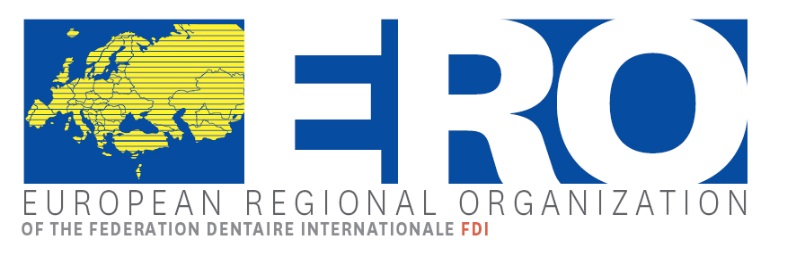 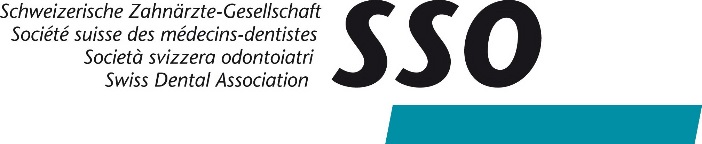 REGISTRATION FORM Please fill in one registration form per participant and send this form by fax or email before February 28th at the latest to:Number€Total Thursday 20th, April 2017 Welcome cocktail – 19:00-21:00 Restaurant – Novotel   freeFriday, 21st April 2017 Lunch -  12:30-13:30 Restaurant Novotel, for participant 30 € Lunch -  12:30-13:30 Restaurant Novotel, for accomp.  person  30 € Visit of the Patek Philippe Museum (English  guide) walk through the city of Carouge -   14:00-17:00 – approx. 3 hours , for accompanying person30 € Gala Dinner - 19:00 – Hotel Edelweiss, for participant100 € Gala Dinner - 19:00 – Hotel Edelweiss, for accompanying person100 €Saturday, 22nd April 2017 Lunch -  12:30-13:30 Restaurant Novotel, for participant30 € Lunch -  12:30-13:30 Restaurant Novotel, for accomp. person 30 € Visit to Chaplin’s world, Vevey  14:00-21:00 approx. , for participant60 € Visit to Chaplin’s world, Vevey  14:00-21:00 approx. , for accompanying person    60 €Grand TotalBankCredit Suisse (Schweiz) AG, 3001 Bern, SwitzerlandAccount number1872303-32IBANCH14 0483 5187 2503 3200 0BICCRESCHZZ80ADetails of paymentAccount nameEuropean Regional Organisation of FDIName of Credit Card(VISA, MasterCard)Credit Card HolderCard  NumberExpiry Date (Month/Year)CVD Code Security Number (back of card)      (Visa, MasterCard: 3-digit number printed on the back of your card)Please provide us herewith with your passport detailsDateSignature